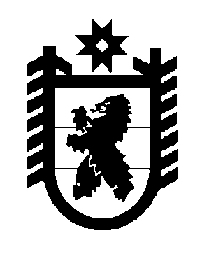 Российская Федерация Республика Карелия    ПРАВИТЕЛЬСТВО РЕСПУБЛИКИ КАРЕЛИЯПОСТАНОВЛЕНИЕот  4 июля 2015 года № 211-Пг. Петрозаводск Об установлении размера предельной стоимости услуг и (или) работ по капитальному ремонту общего имущества в многоквартирном доме на 2015-2017 годы В соответствии с пунктом 11.4 статьи 3 Закона Республики Карелия от 20 декабря 2013 года № 1758-ЗРК «О некоторых вопросах организации проведения капитального ремонта общего имущества в многоквартирных домах, расположенных на территории Республики Карелия» Правительство Республики Карелия п о с т а н о в л я е т:Утвердить размер предельной стоимости услуг и (или) работ по капитальному ремонту общего имущества в многоквартирном доме на один квадратный метр общей площади помещений в многоквартирном доме на 2015-2017 годы согласно приложению.           Глава Республики  Карелия                       			      	        А.П. Худилайнен